Заочная форма обученияПрием на базе среднего общего образования (11 классов)Специальность 51.02.02 - Социально-культурная деятельностьСрок обучения - 3 г. 10 месяцевКвалификация: менеджер социально- культурной деятельностиВид: Организация и постановка культурно - массовых мероприятий и театрализованных представленийВступительное испытание творческой направленности:-режиссура и актерское исполнительство (просмотр)Специальность 44.02.03 - Педагогика дополнительного образованияПериод обучения – З г. 10 месяцевКвалификация: педагог дополнительного образования (область деятельности "изобразительная деятельность и декоративно-прикладное искусство") Вступительные испытания творческой направленности:Рисунок (просмотр);Технология работы с материалами (устно).Специальность 51.02.03 - БиблиотековедениеСрок обучения - 2 г. 10 мес. Квалификация - библиотекарьВступительное испытание творческой направленности:-библиотечное дело (собеседование по специальности)Подготовительные курсы (платно) на очном и заочном отделениях с 25 по 29 июня. Бесплатные консультации по всем специальностям 30 июня.Вступительные творческие испытания на дневное и заочное отделения с 1 июля.Прием документов на дневное и заочное отделения с 16 июня 2022 года.К заявлению прилагаются:2 копии паспорта;документ об образовании (оригинал или ксерокопию);свидетельство об окончании музыкальной школы, школы искусств, детской художественной школы (при наличии);медицинская справка по форме 086-У;СНИЛС, ИНН4 фотографии, размер 3х4,без уголка (можно ч\б).В приемную комиссию предъявляются лично оригинал или ксерокопия паспорта (свидетельства о рождении).Государственное бюджетное профессиональное образовательное учреждение"Новгородский областной колледж искусствим. С.В. Рахманинова"Условия приемана 2022-2023 учебный год173014, г. Великий Новгород, ул. Б. Московская, 70тел./факс: 63-08-14тел. 63-09-83 - приемная комиссиятел. 679-111 - заочное отделениеМузыкальный корпус - Кремль, 6тел. 77-37-46- приемная комиссиятел. 777-200www: noki53.rue-mail: novkolisk@yandex.ru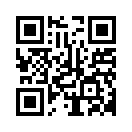 Очная форма обученияПрием на базе основного общего (9) и среднего общего (11) образования,период обучения - 3 г. 10 месяцевДень открытых дверей 16 апреля 2022 года Специальность 53.02.03. - Инструментальное исполнительствоВиды:Фортепиано Квалификация: артист, преподаватель и концертмейстер;Оркестровые струнные инструменты (класс скрипки, альта, виолончели, контрабаса) Квалификация: артист, преподаватель;Оркестровые духовые и ударные инструменты (класс флейты, гобоя, кларнета, фагота, тромбона, саксофона, валторны, трубы, тубы, класс ударных инструментов) Квалификация: артист, преподаватель;Инструменты народного оркестра (класс баяна и аккордеона, домры, балалайки, гитары); Квалификация: артист, преподаватель и концертмейстер;Вступительные испытания творческой направленности:Музыкальная подготовка: исполнение сольной программы (прослушивание) исольфеджио (письменно, устно).Специальность 53.02.06 - Хоровое дирижированиеКвалификация: дирижер хора, преподаватель.Вступительное испытание творческой направленности:Музыкальная подготовка: дирижирование, фортепиано и сольфеджио (письменно, устно)Специальность 53.02.07 - Теория музыкиКвалификация: преподаватель и организатор музыкально-просветительской деятельности.Вступительные испытания творческой направленности:Теоретическая подготовка: сольфеджио и музыкальная грамота (письменно, устно)Общая музыкальная подготовка: музыкальная литература и владение фортепиано Специальность 53.02.04 - Вокальное искусствоКвалификация: артист-вокалист, преподавательВступительные испытания творческой направленности:Музыкальная подготовка: исполнение сольной программы (прослушивание) исольфеджио (письменно, устно)Специальность 53.02.02- Музыкальное искусство эстрадыКвалификация: артист, преподаватель, руководитель эстрадного коллектива Вид: Инструменты эстрадного оркестраВступительные испытания творческой направленности:исполнение сольной программы сольфеджио (устно)Специальность 53.02.05. - Сольное и хоровое народное пениеКвалификация: артист-вокалист, преподаватель, руководитель народного коллективаВид: Хоровое народное пениеВступительные испытания творческой направленности:- исполнение вокальной программы-сольфеджио (устно)Специальность 54.02.01. -Дизайн (по отраслям)Вид: Дизайн среды Квалификация: дизайнер.Вступительные испытания творческой направленности:-рисунок -композицияСпециальность 54.02.02- Декоративно-прикладное искусство и народные промыслыКвалификация: художник-мастер, преподаватель. Виды:Художественная резьба по дереву;Художественная роспись ткани;Художественное ткачество и ковроткачество;Художественная керамика.Вступительные испытания творческой направленности:живописькомпозицияСпециальность 51.02.03 - БиблиотековедениеКвалификация: библиотекарь, специалист по информационным ресурсам Вступительное испытание творческой направленности:- библиотечное дело (собеседование по специальности)Специальность 51.02.01 - Народное художественное творчествоКвалификация: руководитель любительского творческого коллектива, преподаватель. Вид: Хореографическое творчествоВступительное испытание творческой направленности:хореографияВид: Театральное творчествоКвалификация: руководитель любительского творческого коллектива, преподаватель.Вступительное испытание творческой направленности:- актерское исполнительство.